Asignatura: PROMOCIÓN Y PREVENCIÓN DE SALUD LOGOFONOAUDIOLÓGICA.Tema 3: Prevención de salud.3.1-Prevención. Antecedentes de la Prevención de Salud. 3.2-  Concepto. Tipos de prevención. 3.3- Niveles de atención médica. 3.4- Ejemplos de prevención. Estrategias de intervención en los diferentes niveles de atención.Antecedentes de la PREVENCIÓN DE SALUD -Estudio Independiente:  Realice un análisis sobre los antecedentes de la prevención de salud hasta llegar al concepto que se maneja actualmente. Concepto de PREVENCIÓN DE SALUD: Son acciones de salud específicas  que se realizan por profesionales, técnicos y población en general, cuyo objetivo es evitar la instalación de un proceso de daño o enfermedad, lograr reducir los riesgos, la frecuencia de enfermedades, sus complicaciones y  secuelas en el ser humano. Objetivos de la PREVENCIÓNInhibir y disminuir la incidencia de  enfermedades sus complicaciones y secuelasIdentificar desórdenes en etapas inicialesPosibilitar el tratamiento precozDisminuir la severidad o el impacto de trastornos asociados.NIVELES DE ATENCIÓN MÉDICA:-Nivel de Atención Médica Primaria-Nivel de Atención Médica Secundaria-Nivel de Atención Médica Terciaria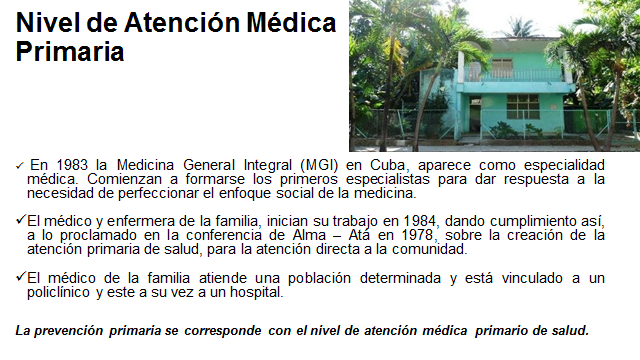 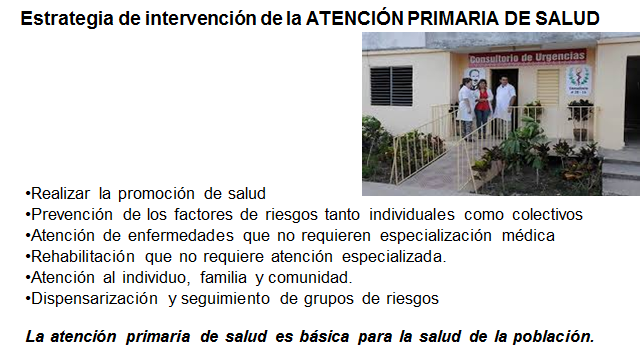 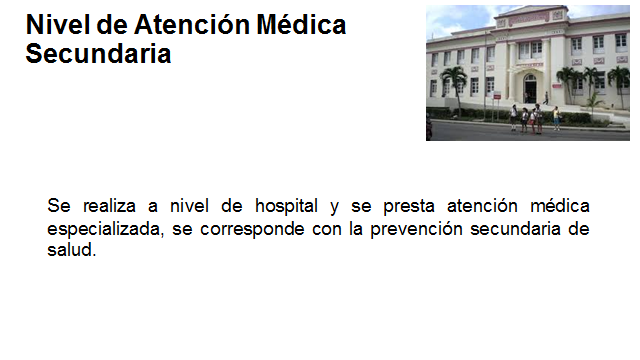 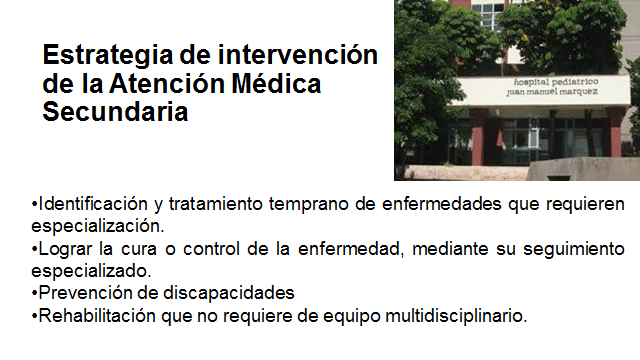 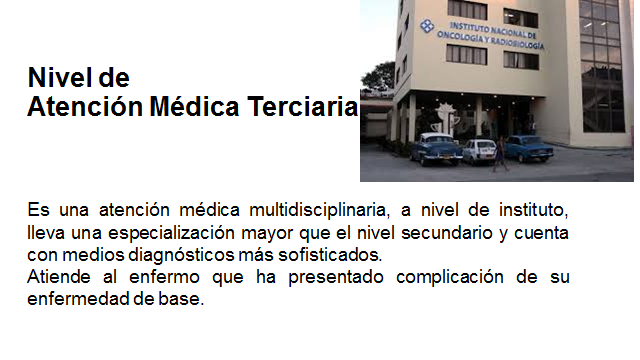 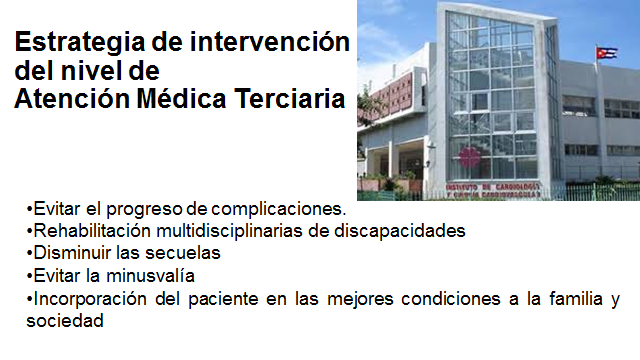 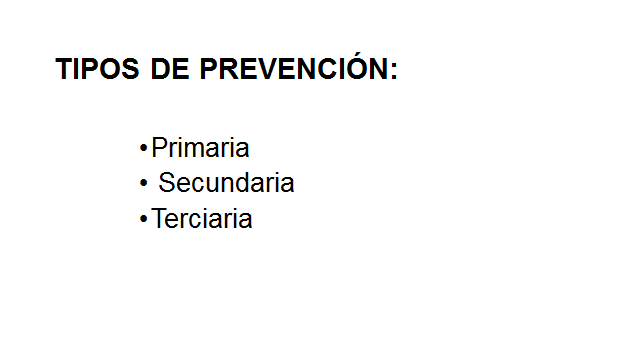 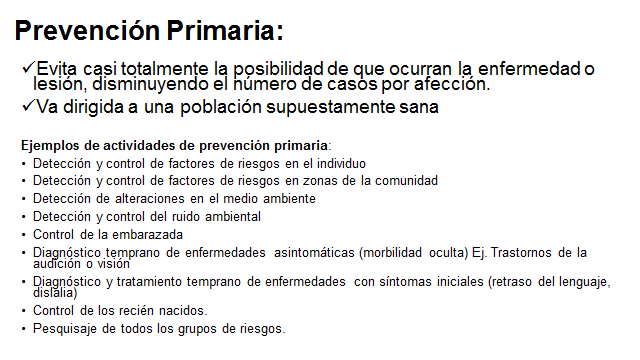 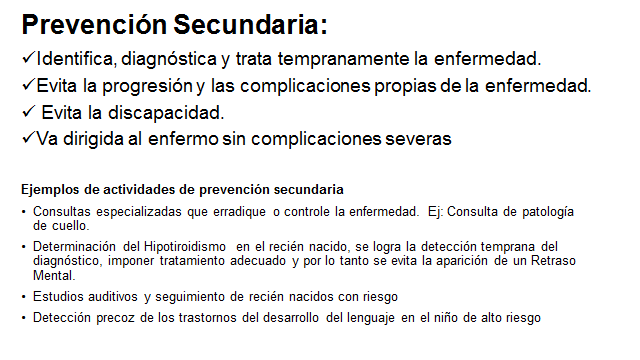 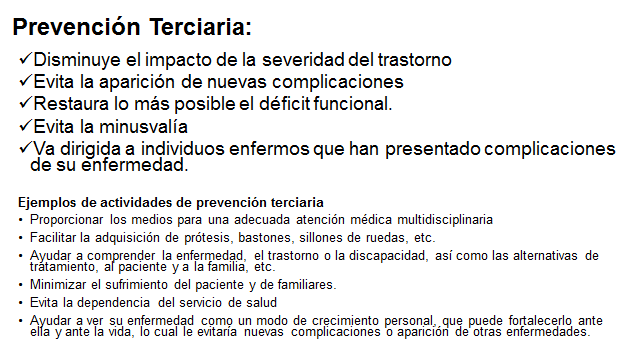 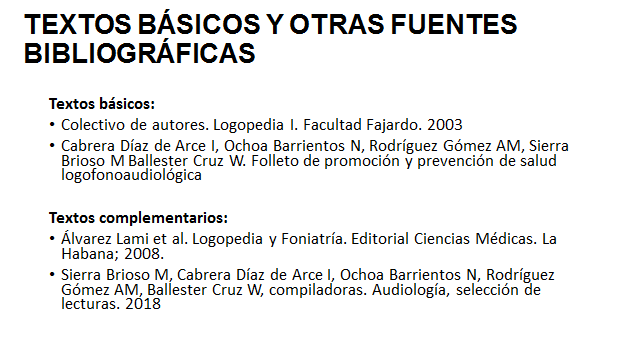 